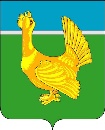 Администрация Верхнекетского районаПОСТАНОВЛЕНИЕВ соответствие со статьей 179 Бюджетного кодекса Российской Федерации, постановлением Администрации Верхнекетского района от 09.10.2012 № 1225 «Об утверждении Порядка принятия решений о разработке муниципальных программ Верхнекетского района и их формирования и реализации», постановляю:1. Внести в постановление Администрации Верхнекетского района от 07.10.2015 №845 «Об утверждении муниципальной программы «Поддержка сельскохозяйственных товаропроизводителей и создание условий для развития сферы заготовки и переработки дикорастущего сырья Верхнекетского района на 2016 – 2021 годы» следующие изменения:1) в наименовании слова «на 2016 – 2021 годы» заменить словами «на 2016 – 2024 годы»;2) в пункте 1 слова «на 2016 – 2021 годы» заменить словами «на 2016 – 2024 годы»;3) в муниципальной программе «Поддержка сельскохозяйственных товаропроизводителей и создание условий для развития сферы заготовки и переработки дикорастущего сырья Верхнекетского района на 2016 – 2021 годы»:а) в наименовании слова «на 2016 – 2021 годы» заменить словами «на 2016 – 2024 годы»;б) паспорт изложить в редакции согласно приложению №1 к настоящему постановлению;в) в абзаце 1 Введения слова «на 2016 – 2021 годы» заменить словами «на 2016 – 2024 годы»;г) в абзаце 31 главы 1 слова «на 2016 – 2021 годы» заменить словами «на 2016 – 2024 годы»;д) таблицу 2 главы 2 изложить в следующей редакции:«Таблица 2Система целевых показателей (индикаторов) муниципальной программы «Поддержка сельскохозяйственных товаропроизводителей и создание условий для развития сферы заготовки и переработки дикорастущего сырья Верхнекетского района на 2016-2024 годы».е) в главе 4:в абзаце 2 слова «в течение 2016 – 2021 гг.» заменить словами «в течение 2016 – 2024 гг.»;таблицу «Общие объемы финансирования Программы» главы 4 изложить в следующей редакции:ж) приложение №1 к Программе изложить в редакции согласно приложению №2 к настоящему постановлению.2. Опубликовать настоящее постановление в информационном вестнике Верхнекетского района «Территория», разместить на официальном сайте Администрации Верхнекетского района. Настоящее постановление вступает в силу со дня его официального опубликования.И.о.Главы Верхнекетского района                                                                Д.В.СибиряковА.С. ДаровскихДело - 2, Альсевич С.А. - 1, Даровских А.С. -1, УФ-1, Мискичекова Н.А. – 1Приложение №1 к постановлению Администрации Верхнекетского районаот 23 июля 2021 г. №597ПАСПОРТмуниципальной программы «Поддержка сельскохозяйственных товаропроизводителей и создание условий для развития сферы заготовки и переработки дикорастущего сырья Верхнекетского района на 2016-2024 годы»                                                                                                                             Приложение №2 к постановлению                                                                                                                                      Администрации Верхнекетского района                                                                                                                                     от 23 июля 2021 г.№ 597                                                                                                 Приложение № 1к муниципальной программе «Поддержка сельскохозяйственных товаропроизводителей и создание условий для развития сферы заготовки и переработки дикорастущего сырья Верхнекетского района на 2016-2024 годы»Перечень программных мероприятий муниципальной программы «Поддержка сельскохозяйственных товаропроизводителей и создание условий для развития сферы заготовки и переработки дикорастущего сырья Верхнекетского района на 2016-2024 годы»23 июля 2021 г.р.п. Белый ЯрВерхнекетского района Томской области№597О внесении изменений в постановление Администрации Верхнекетского района от 07.10.2015 №845 «Об утверждении муниципальной программы «Поддержка сельскохозяйственных товаропроизводителей и создание условий для развития сферы заготовки и переработки дикорастущего сырья Верхнекетского района на 2016 – 2021 годы»№№п/пНаименованиеЕдиница измеренияРасчет индикатораЦелевые значения индикатора / показателя реализации МП по годамЦелевые значения индикатора / показателя реализации МП по годамЦелевые значения индикатора / показателя реализации МП по годамЦелевые значения индикатора / показателя реализации МП по годамЦелевые значения индикатора / показателя реализации МП по годамЦелевые значения индикатора / показателя реализации МП по годамЦелевые значения индикатора / показателя реализации МП по годамЦелевые значения индикатора / показателя реализации МП по годамЦелевые значения индикатора / показателя реализации МП по годамЦелевые значения индикатора / показателя реализации МП по годам№№п/пНаименованиеЕдиница измеренияРасчет индикатора2015 (базовый год)2016201720182019202020212022202320241.Цель МППоддержка развития сельскохозяйственного производства в малых формах хозяйствования района, обеспечение самозанятости населенияЦель МППоддержка развития сельскохозяйственного производства в малых формах хозяйствования района, обеспечение самозанятости населенияЦель МППоддержка развития сельскохозяйственного производства в малых формах хозяйствования района, обеспечение самозанятости населенияЦель МППоддержка развития сельскохозяйственного производства в малых формах хозяйствования района, обеспечение самозанятости населенияЦель МППоддержка развития сельскохозяйственного производства в малых формах хозяйствования района, обеспечение самозанятости населенияЦель МППоддержка развития сельскохозяйственного производства в малых формах хозяйствования района, обеспечение самозанятости населенияЦель МППоддержка развития сельскохозяйственного производства в малых формах хозяйствования района, обеспечение самозанятости населенияЦель МППоддержка развития сельскохозяйственного производства в малых формах хозяйствования района, обеспечение самозанятости населенияЦель МППоддержка развития сельскохозяйственного производства в малых формах хозяйствования района, обеспечение самозанятости населенияЦель МППоддержка развития сельскохозяйственного производства в малых формах хозяйствования района, обеспечение самозанятости населенияЦель МППоддержка развития сельскохозяйственного производства в малых формах хозяйствования района, обеспечение самозанятости населенияЦель МППоддержка развития сельскохозяйственного производства в малых формах хозяйствования района, обеспечение самозанятости населенияЦель МППоддержка развития сельскохозяйственного производства в малых формах хозяйствования района, обеспечение самозанятости населения1.1Стабилизация поголовья крупного рогатого скота в малых формах хозяйствованияголовДанные, представляемые федеральной службой государственной статистики8008008008008008008008008008001.2Рост объема заготовки всех видов дикорастущего пищевого сырья тоннВедомственная статистика1902002052102152202252302352402.Задача 1. Создание условий для сохранения поголовья сельскохозяйственных животных и птицыЗадача 1. Создание условий для сохранения поголовья сельскохозяйственных животных и птицыЗадача 1. Создание условий для сохранения поголовья сельскохозяйственных животных и птицыЗадача 1. Создание условий для сохранения поголовья сельскохозяйственных животных и птицыЗадача 1. Создание условий для сохранения поголовья сельскохозяйственных животных и птицыЗадача 1. Создание условий для сохранения поголовья сельскохозяйственных животных и птицыЗадача 1. Создание условий для сохранения поголовья сельскохозяйственных животных и птицыЗадача 1. Создание условий для сохранения поголовья сельскохозяйственных животных и птицыЗадача 1. Создание условий для сохранения поголовья сельскохозяйственных животных и птицыЗадача 1. Создание условий для сохранения поголовья сельскохозяйственных животных и птицыЗадача 1. Создание условий для сохранения поголовья сельскохозяйственных животных и птицыЗадача 1. Создание условий для сохранения поголовья сельскохозяйственных животных и птицыЗадача 1. Создание условий для сохранения поголовья сельскохозяйственных животных и птицы2.1.Стабилизация доли хозяйств, содержащих сельскохозяйственных животных и птицу к общему числу наличных хозяйств%Данные из реестров ЛПХ, представленных поселениями / данные, представляемые федеральной службой государственной статистики *1008,08,08,08,08,08,18,18,18,18,13.Задача 2. Формирование рынка сбыта сельскохозяйственной продукции, развитие малого предпринимательства в сельской местностиЗадача 2. Формирование рынка сбыта сельскохозяйственной продукции, развитие малого предпринимательства в сельской местностиЗадача 2. Формирование рынка сбыта сельскохозяйственной продукции, развитие малого предпринимательства в сельской местностиЗадача 2. Формирование рынка сбыта сельскохозяйственной продукции, развитие малого предпринимательства в сельской местностиЗадача 2. Формирование рынка сбыта сельскохозяйственной продукции, развитие малого предпринимательства в сельской местностиЗадача 2. Формирование рынка сбыта сельскохозяйственной продукции, развитие малого предпринимательства в сельской местностиЗадача 2. Формирование рынка сбыта сельскохозяйственной продукции, развитие малого предпринимательства в сельской местностиЗадача 2. Формирование рынка сбыта сельскохозяйственной продукции, развитие малого предпринимательства в сельской местностиЗадача 2. Формирование рынка сбыта сельскохозяйственной продукции, развитие малого предпринимательства в сельской местностиЗадача 2. Формирование рынка сбыта сельскохозяйственной продукции, развитие малого предпринимательства в сельской местностиЗадача 2. Формирование рынка сбыта сельскохозяйственной продукции, развитие малого предпринимательства в сельской местностиЗадача 2. Формирование рынка сбыта сельскохозяйственной продукции, развитие малого предпринимательства в сельской местностиЗадача 2. Формирование рынка сбыта сельскохозяйственной продукции, развитие малого предпринимательства в сельской местности3.1.Сохранение числа действующих крестьянских (фермерских) хозяйств единицВедомственная статистика3333333333Задача 3. Развитие инфраструктуры заготовки и переработки дикорастущего сырья на территории районаЗадача 3. Развитие инфраструктуры заготовки и переработки дикорастущего сырья на территории районаЗадача 3. Развитие инфраструктуры заготовки и переработки дикорастущего сырья на территории районаЗадача 3. Развитие инфраструктуры заготовки и переработки дикорастущего сырья на территории районаЗадача 3. Развитие инфраструктуры заготовки и переработки дикорастущего сырья на территории районаЗадача 3. Развитие инфраструктуры заготовки и переработки дикорастущего сырья на территории районаЗадача 3. Развитие инфраструктуры заготовки и переработки дикорастущего сырья на территории районаЗадача 3. Развитие инфраструктуры заготовки и переработки дикорастущего сырья на территории районаЗадача 3. Развитие инфраструктуры заготовки и переработки дикорастущего сырья на территории районаЗадача 3. Развитие инфраструктуры заготовки и переработки дикорастущего сырья на территории районаЗадача 3. Развитие инфраструктуры заготовки и переработки дикорастущего сырья на территории районаЗадача 3. Развитие инфраструктуры заготовки и переработки дикорастущего сырья на территории районаЗадача 3. Развитие инфраструктуры заготовки и переработки дикорастущего сырья на территории района4.1Численность официально занятых в сфере заготовки и переработки дикорастущего сырьячеловекВедомственная статистика3344455555ИсточникиВсего201620172018201920202021202220232024федеральный бюджет     (по согласованию) 58,342,310,93,51,60,00,00,00,00,0областной бюджет          (по согласованию)  5217,11052,2324,3394,1356,8324,3921,8921,8921,80,0районный бюджет  2590,6513,0612,7438,5371,7254,7400,00,00,00,0всего по          
источникам  7866,01607,5947,9836,1730,1579,01321,8921,8921,80,0Наименование муниципальной программы (далее – МП) «Поддержка сельскохозяйственных товаропроизводителей и создание условий для развития сферы заготовки и переработки дикорастущего сырья Верхнекетского района на 2016-2024 годы»«Поддержка сельскохозяйственных товаропроизводителей и создание условий для развития сферы заготовки и переработки дикорастущего сырья Верхнекетского района на 2016-2024 годы»«Поддержка сельскохозяйственных товаропроизводителей и создание условий для развития сферы заготовки и переработки дикорастущего сырья Верхнекетского района на 2016-2024 годы»«Поддержка сельскохозяйственных товаропроизводителей и создание условий для развития сферы заготовки и переработки дикорастущего сырья Верхнекетского района на 2016-2024 годы»«Поддержка сельскохозяйственных товаропроизводителей и создание условий для развития сферы заготовки и переработки дикорастущего сырья Верхнекетского района на 2016-2024 годы»«Поддержка сельскохозяйственных товаропроизводителей и создание условий для развития сферы заготовки и переработки дикорастущего сырья Верхнекетского района на 2016-2024 годы»«Поддержка сельскохозяйственных товаропроизводителей и создание условий для развития сферы заготовки и переработки дикорастущего сырья Верхнекетского района на 2016-2024 годы»«Поддержка сельскохозяйственных товаропроизводителей и создание условий для развития сферы заготовки и переработки дикорастущего сырья Верхнекетского района на 2016-2024 годы»«Поддержка сельскохозяйственных товаропроизводителей и создание условий для развития сферы заготовки и переработки дикорастущего сырья Верхнекетского района на 2016-2024 годы»«Поддержка сельскохозяйственных товаропроизводителей и создание условий для развития сферы заготовки и переработки дикорастущего сырья Верхнекетского района на 2016-2024 годы»«Поддержка сельскохозяйственных товаропроизводителей и создание условий для развития сферы заготовки и переработки дикорастущего сырья Верхнекетского района на 2016-2024 годы»Куратор МПЗаместитель Главы Верхнекетского района по экономике и инвестиционной политике Заместитель Главы Верхнекетского района по экономике и инвестиционной политике Заместитель Главы Верхнекетского района по экономике и инвестиционной политике Заместитель Главы Верхнекетского района по экономике и инвестиционной политике Заместитель Главы Верхнекетского района по экономике и инвестиционной политике Заместитель Главы Верхнекетского района по экономике и инвестиционной политике Заместитель Главы Верхнекетского района по экономике и инвестиционной политике Заместитель Главы Верхнекетского района по экономике и инвестиционной политике Заместитель Главы Верхнекетского района по экономике и инвестиционной политике Заместитель Главы Верхнекетского района по экономике и инвестиционной политике Заместитель Главы Верхнекетского района по экономике и инвестиционной политике Заказчик МП Администрация Верхнекетского районаАдминистрация Верхнекетского районаАдминистрация Верхнекетского районаАдминистрация Верхнекетского районаАдминистрация Верхнекетского районаАдминистрация Верхнекетского районаАдминистрация Верхнекетского районаАдминистрация Верхнекетского районаАдминистрация Верхнекетского районаАдминистрация Верхнекетского районаАдминистрация Верхнекетского районаИсполнители МП Отдел социально-экономического развития Администрации Верхнекетского района, Администрации городского и сельских поселений Верхнекетского района (по согласованию) Отдел социально-экономического развития Администрации Верхнекетского района, Администрации городского и сельских поселений Верхнекетского района (по согласованию) Отдел социально-экономического развития Администрации Верхнекетского района, Администрации городского и сельских поселений Верхнекетского района (по согласованию) Отдел социально-экономического развития Администрации Верхнекетского района, Администрации городского и сельских поселений Верхнекетского района (по согласованию) Отдел социально-экономического развития Администрации Верхнекетского района, Администрации городского и сельских поселений Верхнекетского района (по согласованию) Отдел социально-экономического развития Администрации Верхнекетского района, Администрации городского и сельских поселений Верхнекетского района (по согласованию) Отдел социально-экономического развития Администрации Верхнекетского района, Администрации городского и сельских поселений Верхнекетского района (по согласованию) Отдел социально-экономического развития Администрации Верхнекетского района, Администрации городского и сельских поселений Верхнекетского района (по согласованию) Отдел социально-экономического развития Администрации Верхнекетского района, Администрации городского и сельских поселений Верхнекетского района (по согласованию) Отдел социально-экономического развития Администрации Верхнекетского района, Администрации городского и сельских поселений Верхнекетского района (по согласованию) Отдел социально-экономического развития Администрации Верхнекетского района, Администрации городского и сельских поселений Верхнекетского района (по согласованию) Стратегическая цель социально - экономического развития Верхнекетского района, на которую направлена реализация МП  Развитие экономической и налоговой базы района Развитие экономической и налоговой базы района Развитие экономической и налоговой базы района Развитие экономической и налоговой базы района Развитие экономической и налоговой базы района Развитие экономической и налоговой базы района Развитие экономической и налоговой базы района Развитие экономической и налоговой базы района Развитие экономической и налоговой базы района Развитие экономической и налоговой базы района Развитие экономической и налоговой базы районаЦель МП Создание условий для развития малых форм хозяйствования, предпринимательства в агропромышленном секторе района и в сфере заготовки и переработки дикорастущего сырья Создание условий для развития малых форм хозяйствования, предпринимательства в агропромышленном секторе района и в сфере заготовки и переработки дикорастущего сырья Создание условий для развития малых форм хозяйствования, предпринимательства в агропромышленном секторе района и в сфере заготовки и переработки дикорастущего сырья Создание условий для развития малых форм хозяйствования, предпринимательства в агропромышленном секторе района и в сфере заготовки и переработки дикорастущего сырья Создание условий для развития малых форм хозяйствования, предпринимательства в агропромышленном секторе района и в сфере заготовки и переработки дикорастущего сырья Создание условий для развития малых форм хозяйствования, предпринимательства в агропромышленном секторе района и в сфере заготовки и переработки дикорастущего сырья Создание условий для развития малых форм хозяйствования, предпринимательства в агропромышленном секторе района и в сфере заготовки и переработки дикорастущего сырья Создание условий для развития малых форм хозяйствования, предпринимательства в агропромышленном секторе района и в сфере заготовки и переработки дикорастущего сырья Создание условий для развития малых форм хозяйствования, предпринимательства в агропромышленном секторе района и в сфере заготовки и переработки дикорастущего сырья Создание условий для развития малых форм хозяйствования, предпринимательства в агропромышленном секторе района и в сфере заготовки и переработки дикорастущего сырья Создание условий для развития малых форм хозяйствования, предпринимательства в агропромышленном секторе района и в сфере заготовки и переработки дикорастущего сырья Показатели цели МП и их значения Показатели Показатели 2016 
год2017 
год2018год2019 год2020 год2021 год2022 год2023 год2024 годПоказатели цели МП и их значения 1. Стабилизация поголовья крупного рогатого скота в малых формах хозяйствования; голов 1. Стабилизация поголовья крупного рогатого скота в малых формах хозяйствования; голов 800800800800800800800800800Показатели цели МП и их значения 2. Рост объема заготовки всех видов дикорастущего пищевого сырья; тонн2. Рост объема заготовки всех видов дикорастущего пищевого сырья; тонн200205210215220225230235240Задачи МП 1. Создание условий для сохранения поголовья сельскохозяйственных животных и птицы. 2. Формирование рынка сбыта сельскохозяйственной продукции, развитие малого предпринимательства в сельской местности.3. Развитие инфраструктуры заготовки и переработки дикорастущего сырья на территории района.1. Создание условий для сохранения поголовья сельскохозяйственных животных и птицы. 2. Формирование рынка сбыта сельскохозяйственной продукции, развитие малого предпринимательства в сельской местности.3. Развитие инфраструктуры заготовки и переработки дикорастущего сырья на территории района.1. Создание условий для сохранения поголовья сельскохозяйственных животных и птицы. 2. Формирование рынка сбыта сельскохозяйственной продукции, развитие малого предпринимательства в сельской местности.3. Развитие инфраструктуры заготовки и переработки дикорастущего сырья на территории района.1. Создание условий для сохранения поголовья сельскохозяйственных животных и птицы. 2. Формирование рынка сбыта сельскохозяйственной продукции, развитие малого предпринимательства в сельской местности.3. Развитие инфраструктуры заготовки и переработки дикорастущего сырья на территории района.1. Создание условий для сохранения поголовья сельскохозяйственных животных и птицы. 2. Формирование рынка сбыта сельскохозяйственной продукции, развитие малого предпринимательства в сельской местности.3. Развитие инфраструктуры заготовки и переработки дикорастущего сырья на территории района.1. Создание условий для сохранения поголовья сельскохозяйственных животных и птицы. 2. Формирование рынка сбыта сельскохозяйственной продукции, развитие малого предпринимательства в сельской местности.3. Развитие инфраструктуры заготовки и переработки дикорастущего сырья на территории района.1. Создание условий для сохранения поголовья сельскохозяйственных животных и птицы. 2. Формирование рынка сбыта сельскохозяйственной продукции, развитие малого предпринимательства в сельской местности.3. Развитие инфраструктуры заготовки и переработки дикорастущего сырья на территории района.1. Создание условий для сохранения поголовья сельскохозяйственных животных и птицы. 2. Формирование рынка сбыта сельскохозяйственной продукции, развитие малого предпринимательства в сельской местности.3. Развитие инфраструктуры заготовки и переработки дикорастущего сырья на территории района.1. Создание условий для сохранения поголовья сельскохозяйственных животных и птицы. 2. Формирование рынка сбыта сельскохозяйственной продукции, развитие малого предпринимательства в сельской местности.3. Развитие инфраструктуры заготовки и переработки дикорастущего сырья на территории района.1. Создание условий для сохранения поголовья сельскохозяйственных животных и птицы. 2. Формирование рынка сбыта сельскохозяйственной продукции, развитие малого предпринимательства в сельской местности.3. Развитие инфраструктуры заготовки и переработки дикорастущего сырья на территории района.1. Создание условий для сохранения поголовья сельскохозяйственных животных и птицы. 2. Формирование рынка сбыта сельскохозяйственной продукции, развитие малого предпринимательства в сельской местности.3. Развитие инфраструктуры заготовки и переработки дикорастущего сырья на территории района.Показатели задач МП и их значения Показатели Показатели 201620172018201920202021202220232024Показатели задач МП и их значения 1. Стабилизация доли хозяйств, содержащих сельскохозяйственных животных и птицу в общем числе наличных хозяйств; % 1. Стабилизация доли хозяйств, содержащих сельскохозяйственных животных и птицу в общем числе наличных хозяйств; % 8,08,08,08,08,18,18,18,18,1Показатели задач МП и их значения 2. Сохранение числа действующих крестьянских (фермерских) хозяйств; единиц 2. Сохранение числа действующих крестьянских (фермерских) хозяйств; единиц 3333333333. Численность официально занятых в сфере заготовки и переработки дикорастущего сырья; человек 3. Численность официально занятых в сфере заготовки и переработки дикорастущего сырья; человек 344455555Сроки и этапы реализации МП 2016-2024 годыРеализация программы будет происходить поэтапно: 1 этап – приведение в соответствие с действующим законодательством и программой нормативно-правовой базы; проведение мероприятий, направленных на стабилизацию производства сельскохозяйственной продукции, в том числе дикорастущей; 2 этап – реализация мероприятий, позволяющих стабилизировать объем сельскохозяйственной продукции и организация рынка сбыта 2016-2024 годыРеализация программы будет происходить поэтапно: 1 этап – приведение в соответствие с действующим законодательством и программой нормативно-правовой базы; проведение мероприятий, направленных на стабилизацию производства сельскохозяйственной продукции, в том числе дикорастущей; 2 этап – реализация мероприятий, позволяющих стабилизировать объем сельскохозяйственной продукции и организация рынка сбыта 2016-2024 годыРеализация программы будет происходить поэтапно: 1 этап – приведение в соответствие с действующим законодательством и программой нормативно-правовой базы; проведение мероприятий, направленных на стабилизацию производства сельскохозяйственной продукции, в том числе дикорастущей; 2 этап – реализация мероприятий, позволяющих стабилизировать объем сельскохозяйственной продукции и организация рынка сбыта 2016-2024 годыРеализация программы будет происходить поэтапно: 1 этап – приведение в соответствие с действующим законодательством и программой нормативно-правовой базы; проведение мероприятий, направленных на стабилизацию производства сельскохозяйственной продукции, в том числе дикорастущей; 2 этап – реализация мероприятий, позволяющих стабилизировать объем сельскохозяйственной продукции и организация рынка сбыта 2016-2024 годыРеализация программы будет происходить поэтапно: 1 этап – приведение в соответствие с действующим законодательством и программой нормативно-правовой базы; проведение мероприятий, направленных на стабилизацию производства сельскохозяйственной продукции, в том числе дикорастущей; 2 этап – реализация мероприятий, позволяющих стабилизировать объем сельскохозяйственной продукции и организация рынка сбыта 2016-2024 годыРеализация программы будет происходить поэтапно: 1 этап – приведение в соответствие с действующим законодательством и программой нормативно-правовой базы; проведение мероприятий, направленных на стабилизацию производства сельскохозяйственной продукции, в том числе дикорастущей; 2 этап – реализация мероприятий, позволяющих стабилизировать объем сельскохозяйственной продукции и организация рынка сбыта 2016-2024 годыРеализация программы будет происходить поэтапно: 1 этап – приведение в соответствие с действующим законодательством и программой нормативно-правовой базы; проведение мероприятий, направленных на стабилизацию производства сельскохозяйственной продукции, в том числе дикорастущей; 2 этап – реализация мероприятий, позволяющих стабилизировать объем сельскохозяйственной продукции и организация рынка сбыта 2016-2024 годыРеализация программы будет происходить поэтапно: 1 этап – приведение в соответствие с действующим законодательством и программой нормативно-правовой базы; проведение мероприятий, направленных на стабилизацию производства сельскохозяйственной продукции, в том числе дикорастущей; 2 этап – реализация мероприятий, позволяющих стабилизировать объем сельскохозяйственной продукции и организация рынка сбыта 2016-2024 годыРеализация программы будет происходить поэтапно: 1 этап – приведение в соответствие с действующим законодательством и программой нормативно-правовой базы; проведение мероприятий, направленных на стабилизацию производства сельскохозяйственной продукции, в том числе дикорастущей; 2 этап – реализация мероприятий, позволяющих стабилизировать объем сельскохозяйственной продукции и организация рынка сбыта 2016-2024 годыРеализация программы будет происходить поэтапно: 1 этап – приведение в соответствие с действующим законодательством и программой нормативно-правовой базы; проведение мероприятий, направленных на стабилизацию производства сельскохозяйственной продукции, в том числе дикорастущей; 2 этап – реализация мероприятий, позволяющих стабилизировать объем сельскохозяйственной продукции и организация рынка сбыта 2016-2024 годыРеализация программы будет происходить поэтапно: 1 этап – приведение в соответствие с действующим законодательством и программой нормативно-правовой базы; проведение мероприятий, направленных на стабилизацию производства сельскохозяйственной продукции, в том числе дикорастущей; 2 этап – реализация мероприятий, позволяющих стабилизировать объем сельскохозяйственной продукции и организация рынка сбыта Объем и источники финансирования (тыс. рублей)   Источники         Всего20162017 2018    201920202021202220232024Объем и источники финансирования (тыс. рублей)   федеральный бюджет (по согласованию) 58,342,310,93,51,60,00,00,00,00,0Объем и источники финансирования (тыс. рублей)   областной бюджет (по согласованию)  5217,11052,2324,3394,1356,8324,3921,8921,8921,80,0Объем и источники финансирования (тыс. рублей)   районный бюджет2590,6513,0612,7438,5371,7254,7400,00,00,00,0Объем и источники финансирования (тыс. рублей)   бюджеты поселений (по согласованию)0,00,00,00,00,00,00,00,00,00,0Объем и источники финансирования (тыс. рублей)   внебюджетные источники (по согласованию)     0,00,00,00,00,00,00,00,00,00,0Объем и источники финансирования (тыс. рублей)   всего по источникам        7866,01607,5947,9836,1730,1579,01321,8921,8921,80,0Организация управления МП Реализацию МП осуществляет Администрация Верхнекетского района. Общий контроль за реализацией МП осуществляет Заместитель Главы Верхнекетского района по экономике и инвестиционной политике.Текущий контроль и мониторинг реализации МП осуществляет Администрация Верхнекетского района.Реализацию МП осуществляет Администрация Верхнекетского района. Общий контроль за реализацией МП осуществляет Заместитель Главы Верхнекетского района по экономике и инвестиционной политике.Текущий контроль и мониторинг реализации МП осуществляет Администрация Верхнекетского района.Реализацию МП осуществляет Администрация Верхнекетского района. Общий контроль за реализацией МП осуществляет Заместитель Главы Верхнекетского района по экономике и инвестиционной политике.Текущий контроль и мониторинг реализации МП осуществляет Администрация Верхнекетского района.Реализацию МП осуществляет Администрация Верхнекетского района. Общий контроль за реализацией МП осуществляет Заместитель Главы Верхнекетского района по экономике и инвестиционной политике.Текущий контроль и мониторинг реализации МП осуществляет Администрация Верхнекетского района.Реализацию МП осуществляет Администрация Верхнекетского района. Общий контроль за реализацией МП осуществляет Заместитель Главы Верхнекетского района по экономике и инвестиционной политике.Текущий контроль и мониторинг реализации МП осуществляет Администрация Верхнекетского района.Реализацию МП осуществляет Администрация Верхнекетского района. Общий контроль за реализацией МП осуществляет Заместитель Главы Верхнекетского района по экономике и инвестиционной политике.Текущий контроль и мониторинг реализации МП осуществляет Администрация Верхнекетского района.Реализацию МП осуществляет Администрация Верхнекетского района. Общий контроль за реализацией МП осуществляет Заместитель Главы Верхнекетского района по экономике и инвестиционной политике.Текущий контроль и мониторинг реализации МП осуществляет Администрация Верхнекетского района.Реализацию МП осуществляет Администрация Верхнекетского района. Общий контроль за реализацией МП осуществляет Заместитель Главы Верхнекетского района по экономике и инвестиционной политике.Текущий контроль и мониторинг реализации МП осуществляет Администрация Верхнекетского района.Реализацию МП осуществляет Администрация Верхнекетского района. Общий контроль за реализацией МП осуществляет Заместитель Главы Верхнекетского района по экономике и инвестиционной политике.Текущий контроль и мониторинг реализации МП осуществляет Администрация Верхнекетского района.Реализацию МП осуществляет Администрация Верхнекетского района. Общий контроль за реализацией МП осуществляет Заместитель Главы Верхнекетского района по экономике и инвестиционной политике.Текущий контроль и мониторинг реализации МП осуществляет Администрация Верхнекетского района.Реализацию МП осуществляет Администрация Верхнекетского района. Общий контроль за реализацией МП осуществляет Заместитель Главы Верхнекетского района по экономике и инвестиционной политике.Текущий контроль и мониторинг реализации МП осуществляет Администрация Верхнекетского района.N№
пп Наименование 
цели, задачи,
 мероприятия 
     МП        Срок   исполненияОбъем   финансирования (тыс.   рублей)    В том числе за счет средств      В том числе за счет средств      В том числе за счет средств      В том числе за счет средств      В том числе за счет средств   Ответст-венные  испол-  нители  Показатели результатамероприятия<*>N№
пп Наименование 
цели, задачи,
 мероприятия 
     МП        Срок   исполненияОбъем   финансирования (тыс.   рублей) федерального
бюджета областного   
бюджетарайонногобюджетабюджетовпоселенийВнебюд-жетных источ- ников  Ответст-венные  испол-  нители  Показатели результатамероприятия<*> 1       2          3        4       5       6      7    8   9      10        11     Цель МП:   Создание условий для развития малых форм хозяйствования, предпринимательства в агропромышленном секторе района и в сфере заготовки и переработки дикорастущего сырья                                                     Цель МП:   Создание условий для развития малых форм хозяйствования, предпринимательства в агропромышленном секторе района и в сфере заготовки и переработки дикорастущего сырья                                                     Цель МП:   Создание условий для развития малых форм хозяйствования, предпринимательства в агропромышленном секторе района и в сфере заготовки и переработки дикорастущего сырья                                                     Цель МП:   Создание условий для развития малых форм хозяйствования, предпринимательства в агропромышленном секторе района и в сфере заготовки и переработки дикорастущего сырья                                                     Цель МП:   Создание условий для развития малых форм хозяйствования, предпринимательства в агропромышленном секторе района и в сфере заготовки и переработки дикорастущего сырья                                                     Цель МП:   Создание условий для развития малых форм хозяйствования, предпринимательства в агропромышленном секторе района и в сфере заготовки и переработки дикорастущего сырья                                                     Цель МП:   Создание условий для развития малых форм хозяйствования, предпринимательства в агропромышленном секторе района и в сфере заготовки и переработки дикорастущего сырья                                                     Цель МП:   Создание условий для развития малых форм хозяйствования, предпринимательства в агропромышленном секторе района и в сфере заготовки и переработки дикорастущего сырья                                                     Цель МП:   Создание условий для развития малых форм хозяйствования, предпринимательства в агропромышленном секторе района и в сфере заготовки и переработки дикорастущего сырья                                                     Цель МП:   Создание условий для развития малых форм хозяйствования, предпринимательства в агропромышленном секторе района и в сфере заготовки и переработки дикорастущего сырья                                                     1  Задача 1. Создание условий для сохранения поголовья сельскохозяйственных животных и птицы                                                                         Задача 1. Создание условий для сохранения поголовья сельскохозяйственных животных и птицы                                                                         Задача 1. Создание условий для сохранения поголовья сельскохозяйственных животных и птицы                                                                         Задача 1. Создание условий для сохранения поголовья сельскохозяйственных животных и птицы                                                                         Задача 1. Создание условий для сохранения поголовья сельскохозяйственных животных и птицы                                                                         Задача 1. Создание условий для сохранения поголовья сельскохозяйственных животных и птицы                                                                         Задача 1. Создание условий для сохранения поголовья сельскохозяйственных животных и птицы                                                                         Задача 1. Создание условий для сохранения поголовья сельскохозяйственных животных и птицы                                                                         Задача 1. Создание условий для сохранения поголовья сельскохозяйственных животных и птицы                                                                         Задача 1. Создание условий для сохранения поголовья сельскохозяйственных животных и птицы                                                                         1.1 Методическая помощь, информационная поддержка и консультирование в области сельского хозяйства для сельхозпроизводителей района; проведение конкурсов в рамках популяризации сельскохозяйственного производства; поддержка образовательного процесса в области АПК (курсы, семинары, обучение)всего     10,210,2ОСЭРЧисло оказанных консультаций – ежегодно не менее 100; проведенных конкурсов или семинаров, ежегодно не менее 11.1 Методическая помощь, информационная поддержка и консультирование в области сельского хозяйства для сельхозпроизводителей района; проведение конкурсов в рамках популяризации сельскохозяйственного производства; поддержка образовательного процесса в области АПК (курсы, семинары, обучение)2016       6,86,81.1 Методическая помощь, информационная поддержка и консультирование в области сельского хозяйства для сельхозпроизводителей района; проведение конкурсов в рамках популяризации сельскохозяйственного производства; поддержка образовательного процесса в области АПК (курсы, семинары, обучение)2017       3,43,41.1 Методическая помощь, информационная поддержка и консультирование в области сельского хозяйства для сельхозпроизводителей района; проведение конкурсов в рамках популяризации сельскохозяйственного производства; поддержка образовательного процесса в области АПК (курсы, семинары, обучение)2018       0,00,01.1 Методическая помощь, информационная поддержка и консультирование в области сельского хозяйства для сельхозпроизводителей района; проведение конкурсов в рамках популяризации сельскохозяйственного производства; поддержка образовательного процесса в области АПК (курсы, семинары, обучение)20190,00,01.1 Методическая помощь, информационная поддержка и консультирование в области сельского хозяйства для сельхозпроизводителей района; проведение конкурсов в рамках популяризации сельскохозяйственного производства; поддержка образовательного процесса в области АПК (курсы, семинары, обучение)20200,00,01.1 Методическая помощь, информационная поддержка и консультирование в области сельского хозяйства для сельхозпроизводителей района; проведение конкурсов в рамках популяризации сельскохозяйственного производства; поддержка образовательного процесса в области АПК (курсы, семинары, обучение)20210,00,01.1 Методическая помощь, информационная поддержка и консультирование в области сельского хозяйства для сельхозпроизводителей района; проведение конкурсов в рамках популяризации сельскохозяйственного производства; поддержка образовательного процесса в области АПК (курсы, семинары, обучение)20220,00,01.1 Методическая помощь, информационная поддержка и консультирование в области сельского хозяйства для сельхозпроизводителей района; проведение конкурсов в рамках популяризации сельскохозяйственного производства; поддержка образовательного процесса в области АПК (курсы, семинары, обучение)20230,00,01.1 Методическая помощь, информационная поддержка и консультирование в области сельского хозяйства для сельхозпроизводителей района; проведение конкурсов в рамках популяризации сельскохозяйственного производства; поддержка образовательного процесса в области АПК (курсы, семинары, обучение)20240,00,01.2Содействие в увеличении объемов кредитования низкопроцентными целевыми кредитами владельцев ЛПХ и крестьянских (фермерских) хозяйств (предоставление субсидий на стимулирование развития приоритетных подотраслей агропромышленного комплекса и развитие малых форм хозяйствования)всего71,758,313,4ОСЭРКоличество кредитов, по которым ведется субсидирование – ежегодно не менее  5, с 2018 г – не менее 1 (перенос поддержки в банки); 2021 – 0 (кредит завершен)1.2Содействие в увеличении объемов кредитования низкопроцентными целевыми кредитами владельцев ЛПХ и крестьянских (фермерских) хозяйств (предоставление субсидий на стимулирование развития приоритетных подотраслей агропромышленного комплекса и развитие малых форм хозяйствования)2016       50,042,37,71.2Содействие в увеличении объемов кредитования низкопроцентными целевыми кредитами владельцев ЛПХ и крестьянских (фермерских) хозяйств (предоставление субсидий на стимулирование развития приоритетных подотраслей агропромышленного комплекса и развитие малых форм хозяйствования)2017       14,010,93,11.2Содействие в увеличении объемов кредитования низкопроцентными целевыми кредитами владельцев ЛПХ и крестьянских (фермерских) хозяйств (предоставление субсидий на стимулирование развития приоритетных подотраслей агропромышленного комплекса и развитие малых форм хозяйствования)2018       5,33,51,81.2Содействие в увеличении объемов кредитования низкопроцентными целевыми кредитами владельцев ЛПХ и крестьянских (фермерских) хозяйств (предоставление субсидий на стимулирование развития приоритетных подотраслей агропромышленного комплекса и развитие малых форм хозяйствования)20192,41,60,81.2Содействие в увеличении объемов кредитования низкопроцентными целевыми кредитами владельцев ЛПХ и крестьянских (фермерских) хозяйств (предоставление субсидий на стимулирование развития приоритетных подотраслей агропромышленного комплекса и развитие малых форм хозяйствования)20200,00,00,020210,00,00,020220,00,00,020230,00,00,020240,00,00,01.3Поддержка молочного и мясного животноводства, птицеводства:  Всего2172,9002172,9ОСЭР, поселения (по согласованию)Число владельцев ЛПХ, которым оказана поддержка ежегодно не менее 80 1.3Поддержка молочного и мясного животноводства, птицеводства:  2016       501,2501,21.3Поддержка молочного и мясного животноводства, птицеводства:  2017       401,9401,91.3Поддержка молочного и мясного животноводства, птицеводства:  2018       375,0375,01.3Поддержка молочного и мясного животноводства, птицеводства:  2019308,8308,81.3Поддержка молочного и мясного животноводства, птицеводства:  2020240,0240,01.3Поддержка молочного и мясного животноводства, птицеводства:  2021346,0346,01.3Поддержка молочного и мясного животноводства, птицеводства:  20220,00,01.3Поддержка молочного и мясного животноводства, птицеводства:  20230,00,01.3Поддержка молочного и мясного животноводства, птицеводства:  20240,00,01.3.1субсидирование приобретения телок (коров), бычков молочных пород   у юридических лиц и индивидуальных предпринимателей   всего70,370,31.3.1субсидирование приобретения телок (коров), бычков молочных пород   у юридических лиц и индивидуальных предпринимателей   2016       17,517,51.3.1субсидирование приобретения телок (коров), бычков молочных пород   у юридических лиц и индивидуальных предпринимателей   2017       15,015,01.3.1субсидирование приобретения телок (коров), бычков молочных пород   у юридических лиц и индивидуальных предпринимателей   2018       0,00,01.3.1субсидирование приобретения телок (коров), бычков молочных пород   у юридических лиц и индивидуальных предпринимателей   20197,87,81.3.1субсидирование приобретения телок (коров), бычков молочных пород   у юридических лиц и индивидуальных предпринимателей   20200,00,01.3.1субсидирование приобретения телок (коров), бычков молочных пород   у юридических лиц и индивидуальных предпринимателей   2021       30,030,01.3.1субсидирование приобретения телок (коров), бычков молочных пород   у юридических лиц и индивидуальных предпринимателей   20220,00,01.3.1субсидирование приобретения телок (коров), бычков молочных пород   у юридических лиц и индивидуальных предпринимателей   20230,00,01.3.1субсидирование приобретения телок (коров), бычков молочных пород   у юридических лиц и индивидуальных предпринимателей   20240,00,01.3.2субсидия на  возмещение затрат по содержанию короввсего2015,12015,12016       422,6422,62017       360,5360,52018       375,0375,02019301,0301,02020240,0240,02021       316,0316,020220,00,020230,00,020240,00,01.3.3субсидия гражданам и индивидуальным предпринимателям на возмещение затрат по ветеринарно-санитарной экспертизе молока, поставляемого в государственные, муниципальные учреждения Верхнекетского районавсего87,587,51.3.3субсидия гражданам и индивидуальным предпринимателям на возмещение затрат по ветеринарно-санитарной экспертизе молока, поставляемого в государственные, муниципальные учреждения Верхнекетского района2016       61,161,11.3.3субсидия гражданам и индивидуальным предпринимателям на возмещение затрат по ветеринарно-санитарной экспертизе молока, поставляемого в государственные, муниципальные учреждения Верхнекетского района2017       26,426,41.3.3субсидия гражданам и индивидуальным предпринимателям на возмещение затрат по ветеринарно-санитарной экспертизе молока, поставляемого в государственные, муниципальные учреждения Верхнекетского района2018       0,00,01.3.3субсидия гражданам и индивидуальным предпринимателям на возмещение затрат по ветеринарно-санитарной экспертизе молока, поставляемого в государственные, муниципальные учреждения Верхнекетского района20190,00,01.3.3субсидия гражданам и индивидуальным предпринимателям на возмещение затрат по ветеринарно-санитарной экспертизе молока, поставляемого в государственные, муниципальные учреждения Верхнекетского района20200,00,01.3.3субсидия гражданам и индивидуальным предпринимателям на возмещение затрат по ветеринарно-санитарной экспертизе молока, поставляемого в государственные, муниципальные учреждения Верхнекетского района2021       0,00,01.3.3субсидия гражданам и индивидуальным предпринимателям на возмещение затрат по ветеринарно-санитарной экспертизе молока, поставляемого в государственные, муниципальные учреждения Верхнекетского района20220,00,01.3.3субсидия гражданам и индивидуальным предпринимателям на возмещение затрат по ветеринарно-санитарной экспертизе молока, поставляемого в государственные, муниципальные учреждения Верхнекетского района20230,00,01.3.3субсидия гражданам и индивидуальным предпринимателям на возмещение затрат по ветеринарно-санитарной экспертизе молока, поставляемого в государственные, муниципальные учреждения Верхнекетского района20240,00,01.4Содействие в организации  централизованного обеспечения малых форм хозяйствования молодняком сельскохозяйственных животных и птицы всего88,888,8ОСЭР, поселения (по согласованию)Число голов  завезенной в район птицы – ежегодно не менее 1500 1.4Содействие в организации  централизованного обеспечения малых форм хозяйствования молодняком сельскохозяйственных животных и птицы 2016       5,05,01.4Содействие в организации  централизованного обеспечения малых форм хозяйствования молодняком сельскохозяйственных животных и птицы 2017       11,711,71.4Содействие в организации  централизованного обеспечения малых форм хозяйствования молодняком сельскохозяйственных животных и птицы 2018       17,617,61.4Содействие в организации  централизованного обеспечения малых форм хозяйствования молодняком сельскохозяйственных животных и птицы 201935,535,51.4Содействие в организации  централизованного обеспечения малых форм хозяйствования молодняком сельскохозяйственных животных и птицы 20200,00,01.4Содействие в организации  централизованного обеспечения малых форм хозяйствования молодняком сельскохозяйственных животных и птицы 2021       19,019,01.4Содействие в организации  централизованного обеспечения малых форм хозяйствования молодняком сельскохозяйственных животных и птицы 20220,00,01.4Содействие в организации  централизованного обеспечения малых форм хозяйствования молодняком сельскохозяйственных животных и птицы 20230,00,01.4Содействие в организации  централизованного обеспечения малых форм хозяйствования молодняком сельскохозяйственных животных и птицы 20240,00,01.5Содействие в улучшении породных характеристик, повышении продуктивности сельскохозяйственных животных (в том числе субсидии гражданам и индивидуальным предпринимателям на возмещение затрат по искусственному осеменению коров)всего12,512,5ОСЭРЧисло голов КРС, которым проведено искусственное осеменение – ежегодно не менее 101.5Содействие в улучшении породных характеристик, повышении продуктивности сельскохозяйственных животных (в том числе субсидии гражданам и индивидуальным предпринимателям на возмещение затрат по искусственному осеменению коров)2016       0,00,01.5Содействие в улучшении породных характеристик, повышении продуктивности сельскохозяйственных животных (в том числе субсидии гражданам и индивидуальным предпринимателям на возмещение затрат по искусственному осеменению коров)2017       12,512,51.5Содействие в улучшении породных характеристик, повышении продуктивности сельскохозяйственных животных (в том числе субсидии гражданам и индивидуальным предпринимателям на возмещение затрат по искусственному осеменению коров)2018       0,00,01.5Содействие в улучшении породных характеристик, повышении продуктивности сельскохозяйственных животных (в том числе субсидии гражданам и индивидуальным предпринимателям на возмещение затрат по искусственному осеменению коров)20190,00,01.5Содействие в улучшении породных характеристик, повышении продуктивности сельскохозяйственных животных (в том числе субсидии гражданам и индивидуальным предпринимателям на возмещение затрат по искусственному осеменению коров)20200,00,01.5Содействие в улучшении породных характеристик, повышении продуктивности сельскохозяйственных животных (в том числе субсидии гражданам и индивидуальным предпринимателям на возмещение затрат по искусственному осеменению коров)2021       0,00,01.5Содействие в улучшении породных характеристик, повышении продуктивности сельскохозяйственных животных (в том числе субсидии гражданам и индивидуальным предпринимателям на возмещение затрат по искусственному осеменению коров)20220,00,01.5Содействие в улучшении породных характеристик, повышении продуктивности сельскохозяйственных животных (в том числе субсидии гражданам и индивидуальным предпринимателям на возмещение затрат по искусственному осеменению коров)20230,00,01.5Содействие в улучшении породных характеристик, повышении продуктивности сельскохозяйственных животных (в том числе субсидии гражданам и индивидуальным предпринимателям на возмещение затрат по искусственному осеменению коров)20240,00,01.6Содействие владельцам ЛПХ и КФХ в обеспечении  кормами сельскохозяйственных животных:всего97,697,6ОСЭР, поселения (по согласованию)Число поселений, до которых доставлены корма с привлечением средств бюджета  – ежегодно 1 1.6Содействие владельцам ЛПХ и КФХ в обеспечении  кормами сельскохозяйственных животных:2016       0,00,01.6Содействие владельцам ЛПХ и КФХ в обеспечении  кормами сельскохозяйственных животных:2017       12,012,01.6Содействие владельцам ЛПХ и КФХ в обеспечении  кормами сельскохозяйственных животных:2018       28,928,91.6Содействие владельцам ЛПХ и КФХ в обеспечении  кормами сельскохозяйственных животных:201912,012,01.6Содействие владельцам ЛПХ и КФХ в обеспечении  кормами сельскохозяйственных животных:202014,714,71.6Содействие владельцам ЛПХ и КФХ в обеспечении  кормами сельскохозяйственных животных:2021       30,030,01.6Содействие владельцам ЛПХ и КФХ в обеспечении  кормами сельскохозяйственных животных:20220,00,01.6Содействие владельцам ЛПХ и КФХ в обеспечении  кормами сельскохозяйственных животных:20230,00,01.6Содействие владельцам ЛПХ и КФХ в обеспечении  кормами сельскохозяйственных животных:20240,00,01.6.1содействие в оформлении и   перераспределении сенокосных угодий    всего1.6.1содействие в оформлении и   перераспределении сенокосных угодий    2016       б/ф1.6.1содействие в оформлении и   перераспределении сенокосных угодий    2017       б/ф1.6.1содействие в оформлении и   перераспределении сенокосных угодий    2018       б/ф1.6.1содействие в оформлении и   перераспределении сенокосных угодий    2019б/ф1.6.1содействие в оформлении и   перераспределении сенокосных угодий    2020б/ф1.6.1содействие в оформлении и   перераспределении сенокосных угодий    2021       б/ф1.6.1содействие в оформлении и   перераспределении сенокосных угодий    2022б/ф1.6.1содействие в оформлении и   перераспределении сенокосных угодий    2023б/ф1.6.1содействие в оформлении и   перераспределении сенокосных угодий    2024б/ф1.6.2компенсация (возмещение)  части затрат на ремонт автотракторной техники, принадлежащей поселениям,  для организации заготовки и вывозки грубых кормов; компенсация доставки кормов для животных до поселений; компенсация расходов на создание системы организованного выпаса животныхвсего82,682,61.6.2компенсация (возмещение)  части затрат на ремонт автотракторной техники, принадлежащей поселениям,  для организации заготовки и вывозки грубых кормов; компенсация доставки кормов для животных до поселений; компенсация расходов на создание системы организованного выпаса животных2016       0,00,01.6.2компенсация (возмещение)  части затрат на ремонт автотракторной техники, принадлежащей поселениям,  для организации заготовки и вывозки грубых кормов; компенсация доставки кормов для животных до поселений; компенсация расходов на создание системы организованного выпаса животных2017      12,012,01.6.2компенсация (возмещение)  части затрат на ремонт автотракторной техники, принадлежащей поселениям,  для организации заготовки и вывозки грубых кормов; компенсация доставки кормов для животных до поселений; компенсация расходов на создание системы организованного выпаса животных2018      28,928,91.6.2компенсация (возмещение)  части затрат на ремонт автотракторной техники, принадлежащей поселениям,  для организации заготовки и вывозки грубых кормов; компенсация доставки кормов для животных до поселений; компенсация расходов на создание системы организованного выпаса животных201912,012,01.6.2компенсация (возмещение)  части затрат на ремонт автотракторной техники, принадлежащей поселениям,  для организации заготовки и вывозки грубых кормов; компенсация доставки кормов для животных до поселений; компенсация расходов на создание системы организованного выпаса животных202014,714,71.6.2компенсация (возмещение)  части затрат на ремонт автотракторной техники, принадлежащей поселениям,  для организации заготовки и вывозки грубых кормов; компенсация доставки кормов для животных до поселений; компенсация расходов на создание системы организованного выпаса животных2021       15,015,01.6.2компенсация (возмещение)  части затрат на ремонт автотракторной техники, принадлежащей поселениям,  для организации заготовки и вывозки грубых кормов; компенсация доставки кормов для животных до поселений; компенсация расходов на создание системы организованного выпаса животных20220,00,01.6.2компенсация (возмещение)  части затрат на ремонт автотракторной техники, принадлежащей поселениям,  для организации заготовки и вывозки грубых кормов; компенсация доставки кормов для животных до поселений; компенсация расходов на создание системы организованного выпаса животных20230,00,01.6.2компенсация (возмещение)  части затрат на ремонт автотракторной техники, принадлежащей поселениям,  для организации заготовки и вывозки грубых кормов; компенсация доставки кормов для животных до поселений; компенсация расходов на создание системы организованного выпаса животных20240,00,01.6.3субсидии индивидуальным предпринимателям на возмещение затрат по приобретению семян многолетних траввсего15,015,01.6.3субсидии индивидуальным предпринимателям на возмещение затрат по приобретению семян многолетних трав2016       0,00,01.6.3субсидии индивидуальным предпринимателям на возмещение затрат по приобретению семян многолетних трав2017      0,00,01.6.3субсидии индивидуальным предпринимателям на возмещение затрат по приобретению семян многолетних трав2018      0,00,01.6.3субсидии индивидуальным предпринимателям на возмещение затрат по приобретению семян многолетних трав20190,00,01.6.3субсидии индивидуальным предпринимателям на возмещение затрат по приобретению семян многолетних трав20200,00,01.6.3субсидии индивидуальным предпринимателям на возмещение затрат по приобретению семян многолетних трав2021       15,015,01.6.3субсидии индивидуальным предпринимателям на возмещение затрат по приобретению семян многолетних трав20220,00,01.6.3субсидии индивидуальным предпринимателям на возмещение затрат по приобретению семян многолетних трав20230,00,01.6.3субсидии индивидуальным предпринимателям на возмещение затрат по приобретению семян многолетних трав20240,00,01.7Поддержка малых форм хозяйствования (субсидии на развитие личных подсобных хозяйств, на развитие крестьянских (фермерских) хозяйств, оплата услуг по искусственному осеменению коров)всего5262,15203,758,4ОСЭРЧисло хозяйств, которым оказана помощь, не менее 15 ежегодно1.7Поддержка малых форм хозяйствования (субсидии на развитие личных подсобных хозяйств, на развитие крестьянских (фермерских) хозяйств, оплата услуг по искусственному осеменению коров)2016       1044,51044,50,01.7Поддержка малых форм хозяйствования (субсидии на развитие личных подсобных хозяйств, на развитие крестьянских (фермерских) хозяйств, оплата услуг по искусственному осеменению коров)2017       379,6321,258,41.7Поддержка малых форм хозяйствования (субсидии на развитие личных подсобных хозяйств, на развитие крестьянских (фермерских) хозяйств, оплата услуг по искусственному осеменению коров)2018       392,3392,30,01.7Поддержка малых форм хозяйствования (субсидии на развитие личных подсобных хозяйств, на развитие крестьянских (фермерских) хозяйств, оплата услуг по искусственному осеменению коров)2019356,0356,00,01.7Поддержка малых форм хозяйствования (субсидии на развитие личных подсобных хозяйств, на развитие крестьянских (фермерских) хозяйств, оплата услуг по искусственному осеменению коров)2020324,3324,30,01.7Поддержка малых форм хозяйствования (субсидии на развитие личных подсобных хозяйств, на развитие крестьянских (фермерских) хозяйств, оплата услуг по искусственному осеменению коров)2021       921,8921,80,01.7Поддержка малых форм хозяйствования (субсидии на развитие личных подсобных хозяйств, на развитие крестьянских (фермерских) хозяйств, оплата услуг по искусственному осеменению коров)2022921,8921,80,01.7Поддержка малых форм хозяйствования (субсидии на развитие личных подсобных хозяйств, на развитие крестьянских (фермерских) хозяйств, оплата услуг по искусственному осеменению коров)2023921,8921,80,01.7Поддержка малых форм хозяйствования (субсидии на развитие личных подсобных хозяйств, на развитие крестьянских (фермерских) хозяйств, оплата услуг по искусственному осеменению коров)20240,00,00,01.8Обеспечение экологической и эпизоотической безопасности при разведении и забое сельскохозяйственных животных:всего0,00,0ОСЭР, поселения (по согласованию)Количество объектов, приведенных в надлежащее состояние, ежегодно не менее 1 (при наличии финансирования)1.8Обеспечение экологической и эпизоотической безопасности при разведении и забое сельскохозяйственных животных:2016       0,00,01.8Обеспечение экологической и эпизоотической безопасности при разведении и забое сельскохозяйственных животных:2017       0,00,01.8Обеспечение экологической и эпизоотической безопасности при разведении и забое сельскохозяйственных животных:2018       0,00,01.8Обеспечение экологической и эпизоотической безопасности при разведении и забое сельскохозяйственных животных:20190,00,01.8Обеспечение экологической и эпизоотической безопасности при разведении и забое сельскохозяйственных животных:20200,00,01.8Обеспечение экологической и эпизоотической безопасности при разведении и забое сельскохозяйственных животных:2021       0,00,01.8Обеспечение экологической и эпизоотической безопасности при разведении и забое сельскохозяйственных животных:20220,00,01.8Обеспечение экологической и эпизоотической безопасности при разведении и забое сельскохозяйственных животных:20230,00,01.8Обеспечение экологической и эпизоотической безопасности при разведении и забое сельскохозяйственных животных:20240,00,0Итого по задаче 1     всего     7715,858,35217,12440,4Итого по задаче 1     2016       1607,542,31052,2513,0Итого по задаче 1     2017       835,110,9324,3499,9Итого по задаче 1     2018       819,13,5394,1421,5Итого по задаче 1     2019714,71,6356,8356,3Итого по задаче 1     2020579,00,0324,3254,7Итого по задаче 1     2021          1316,80,0921,8395,0Итого по задаче 1     2022921,80,0921,80,0Итого по задаче 1     2023921,80,0921,80,0Итого по задаче 1     20240,00,00,00,02  Задача 2.    Формирование рынка сбыта сельскохозяйственной продукции,  развитие малого предпринимательства в сельской местностиЗадача 2.    Формирование рынка сбыта сельскохозяйственной продукции,  развитие малого предпринимательства в сельской местностиЗадача 2.    Формирование рынка сбыта сельскохозяйственной продукции,  развитие малого предпринимательства в сельской местностиЗадача 2.    Формирование рынка сбыта сельскохозяйственной продукции,  развитие малого предпринимательства в сельской местностиЗадача 2.    Формирование рынка сбыта сельскохозяйственной продукции,  развитие малого предпринимательства в сельской местностиЗадача 2.    Формирование рынка сбыта сельскохозяйственной продукции,  развитие малого предпринимательства в сельской местностиЗадача 2.    Формирование рынка сбыта сельскохозяйственной продукции,  развитие малого предпринимательства в сельской местностиЗадача 2.    Формирование рынка сбыта сельскохозяйственной продукции,  развитие малого предпринимательства в сельской местностиЗадача 2.    Формирование рынка сбыта сельскохозяйственной продукции,  развитие малого предпринимательства в сельской местностиЗадача 2.    Формирование рынка сбыта сельскохозяйственной продукции,  развитие малого предпринимательства в сельской местности2.1Создание условий для увеличения количества плодоовощной продукции, производимой населением районавсего     б/фОСЭР, поселения (по согласованию)Сохранение посевных площадей под урожай  на уровне 450 га 2.1Создание условий для увеличения количества плодоовощной продукции, производимой населением района2016       б/ф2.1Создание условий для увеличения количества плодоовощной продукции, производимой населением района2017       б/ф2.1Создание условий для увеличения количества плодоовощной продукции, производимой населением района2018       б/ф2.1Создание условий для увеличения количества плодоовощной продукции, производимой населением района2019б/ф2.1Создание условий для увеличения количества плодоовощной продукции, производимой населением района2020б/ф2.1Создание условий для увеличения количества плодоовощной продукции, производимой населением района2021       б/ф2.1Создание условий для увеличения количества плодоовощной продукции, производимой населением района2022б/ф2.1Создание условий для увеличения количества плодоовощной продукции, производимой населением района2023б/ф2.1Создание условий для увеличения количества плодоовощной продукции, производимой населением района2024б/ф2.2Содействие в организации сбыта и переработки продукции, производимой в ЛПХ. Проведение ярмарок, участие в региональных ярмаркахвсего     150,2150,2ОСЭР, поселения (по согласованию)Число проведенных ярмарок, ежегодно не менее двух2.2Содействие в организации сбыта и переработки продукции, производимой в ЛПХ. Проведение ярмарок, участие в региональных ярмарках2016       0,00,02.2Содействие в организации сбыта и переработки продукции, производимой в ЛПХ. Проведение ярмарок, участие в региональных ярмарках2017       112,8112,82.2Содействие в организации сбыта и переработки продукции, производимой в ЛПХ. Проведение ярмарок, участие в региональных ярмарках2018       17,017,02.2Содействие в организации сбыта и переработки продукции, производимой в ЛПХ. Проведение ярмарок, участие в региональных ярмарках201915,415,42.2Содействие в организации сбыта и переработки продукции, производимой в ЛПХ. Проведение ярмарок, участие в региональных ярмарках20200,00,02.2Содействие в организации сбыта и переработки продукции, производимой в ЛПХ. Проведение ярмарок, участие в региональных ярмарках2021       5,05,02.2Содействие в организации сбыта и переработки продукции, производимой в ЛПХ. Проведение ярмарок, участие в региональных ярмарках20220,00,02.2Содействие в организации сбыта и переработки продукции, производимой в ЛПХ. Проведение ярмарок, участие в региональных ярмарках20230,00,02.2Содействие в организации сбыта и переработки продукции, производимой в ЛПХ. Проведение ярмарок, участие в региональных ярмарках20240,00,0Итого по задаче 2     всего     150,2150,2Итого по задаче 2     2016       0,00,0Итого по задаче 2     2017       112,8112,8Итого по задаче 2     2018       17,017,0Итого по задаче 2     201915,415,4Итого по задаче 2     20200,00,0Итого по задаче 2     2021       5,05,0Итого по задаче 2     20220,00,0Итого по задаче 2     20230,00,0Итого по задаче 2     20240,00,03Задача 3. Развитие инфраструктуры заготовки и переработки дикорастущего сырья на территории районаЗадача 3. Развитие инфраструктуры заготовки и переработки дикорастущего сырья на территории районаЗадача 3. Развитие инфраструктуры заготовки и переработки дикорастущего сырья на территории районаЗадача 3. Развитие инфраструктуры заготовки и переработки дикорастущего сырья на территории районаЗадача 3. Развитие инфраструктуры заготовки и переработки дикорастущего сырья на территории районаЗадача 3. Развитие инфраструктуры заготовки и переработки дикорастущего сырья на территории районаЗадача 3. Развитие инфраструктуры заготовки и переработки дикорастущего сырья на территории районаЗадача 3. Развитие инфраструктуры заготовки и переработки дикорастущего сырья на территории районаЗадача 3. Развитие инфраструктуры заготовки и переработки дикорастущего сырья на территории районаЗадача 3. Развитие инфраструктуры заготовки и переработки дикорастущего сырья на территории района3.1Мониторинг основных показателей развития сферы заготовки и переработки дикорастущего сырья, включая мониторинг закупочных цен на сырьевсего     б/фОСЭРЧисло охваченных мониторингом  заготовительных пунктов – не менее 103.1Мониторинг основных показателей развития сферы заготовки и переработки дикорастущего сырья, включая мониторинг закупочных цен на сырье2016       б/ф3.1Мониторинг основных показателей развития сферы заготовки и переработки дикорастущего сырья, включая мониторинг закупочных цен на сырье2017       б/ф3.1Мониторинг основных показателей развития сферы заготовки и переработки дикорастущего сырья, включая мониторинг закупочных цен на сырье2018       б/ф3.1Мониторинг основных показателей развития сферы заготовки и переработки дикорастущего сырья, включая мониторинг закупочных цен на сырье2019б/ф3.1Мониторинг основных показателей развития сферы заготовки и переработки дикорастущего сырья, включая мониторинг закупочных цен на сырье2020б/ф3.1Мониторинг основных показателей развития сферы заготовки и переработки дикорастущего сырья, включая мониторинг закупочных цен на сырье2021       б/ф3.1Мониторинг основных показателей развития сферы заготовки и переработки дикорастущего сырья, включая мониторинг закупочных цен на сырье2022б/ф3.1Мониторинг основных показателей развития сферы заготовки и переработки дикорастущего сырья, включая мониторинг закупочных цен на сырье2023б/ф3.1Мониторинг основных показателей развития сферы заготовки и переработки дикорастущего сырья, включая мониторинг закупочных цен на сырье2024б/ф3.2Информационная поддержка проектов по заготовке и переработке дикорастущего сырья с целью получения областной субсидиивсего     б/фОСЭРПоддержка не менее 1 проекта в год3.2Информационная поддержка проектов по заготовке и переработке дикорастущего сырья с целью получения областной субсидии2016       б/ф3.2Информационная поддержка проектов по заготовке и переработке дикорастущего сырья с целью получения областной субсидии2017       б/ф3.2Информационная поддержка проектов по заготовке и переработке дикорастущего сырья с целью получения областной субсидии2018       б/ф3.2Информационная поддержка проектов по заготовке и переработке дикорастущего сырья с целью получения областной субсидии2019б/ф3.2Информационная поддержка проектов по заготовке и переработке дикорастущего сырья с целью получения областной субсидии2020б/ф3.2Информационная поддержка проектов по заготовке и переработке дикорастущего сырья с целью получения областной субсидии2021       б/ф3.2Информационная поддержка проектов по заготовке и переработке дикорастущего сырья с целью получения областной субсидии2022б/ф3.2Информационная поддержка проектов по заготовке и переработке дикорастущего сырья с целью получения областной субсидии2023б/ф3.2Информационная поддержка проектов по заготовке и переработке дикорастущего сырья с целью получения областной субсидии2024б/фИтого по задаче 3     всего     0,0Итого по задаче 3     2016       0,0Итого по задаче 3     2017       0,0Итого по задаче 3     2018       0,0Итого по задаче 3     20190,0Итого по задаче 3     20200,0Итого по задаче 3     2021       0,0Итого по задаче 3     20220,0Итого по задаче 3     20230,0Итого по задаче 3     20240,0Итого по МП всего   7866,058,35217,12590,6Итого по МП 2016       1607,542,31052,2513,0Итого по МП 2017       947,910,9324,3612,7Итого по МП 2018       836,13,5394,1438,5Итого по МП 2019730,11,6356,8371,7Итого по МП 2020579,00,0324,3254,7Итого по МП 2021       1321,80,0921,8400,0Итого по МП 2022921,80,0921,80,0Итого по МП 2023921,80,0921,80,0Итого по МП 20240,00,00,00,0